三基色LED三基色是指RGB三种颜色，R=Red，G=Green，B=Blue，通过这三种颜色不同比例的混合，可以显示任何颜色。全彩的 LED 屏幕就是通过这种单个的RGB灯珠集成在一起做成的，一个LED就是一个像素，这个像素可以通过程序控制显示任何颜色、任何灰度。如果三种颜色都用PWM控制器亮度，就可以混合出不同的比例。同样的RGB灯也分共阳和共阴，LED一共4个有效引脚，1个公共端，另外3 个是三种颜色的另外一端。下图是共阴极LED。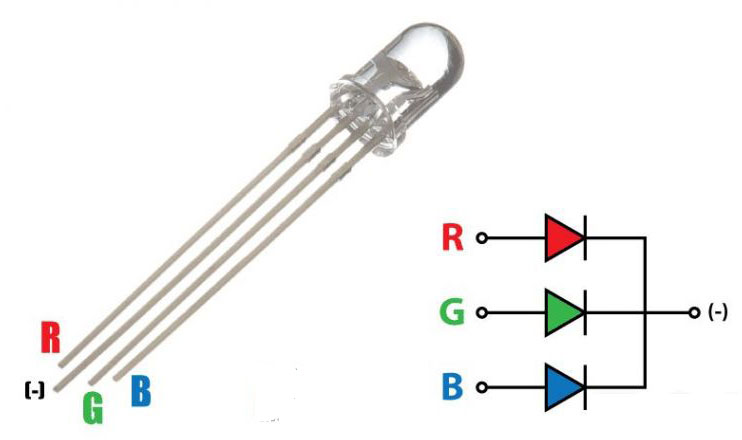 连接图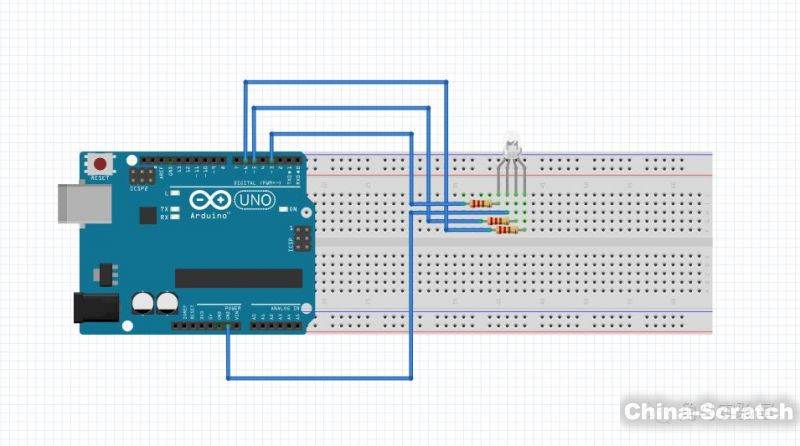 程序int led1 = 9;int led2 = 10;int led3 = 11;void setup(){  pinMode(led1, OUTPUT);  pinMode(led2, OUTPUT);  pinMode(led3, OUTPUT);}void setColor(int red, int green, int blue){  analogWrite(led1, 255 - red);  analogWrite(led2, 255 - green);  analogWrite(led3, 255 - blue);}void loop(){  int i, j;  for (i = 0, j = 255; i < 256; i++)  {    setColor(i, j, 0);    delay(4);    j--;  }  delay(100);           //绿色向红色渐变  for (i = 0, j = 255; i < 256; i++)  {    setColor(j, 0, i);    delay(4);    j--;  }  delay(100);           //红色向蓝色渐变  for (i = 0, j = 255; i < 256; i++)  {    setColor(0, i, j);    delay(4);    j--;  }  delay(100);          //蓝色向绿色渐变}